  Diyanet İşleri Başkanlığımız her yıl "Mevlid-i Nebi, Camiler ve Din Görevlileri Haftası, Ramazan Ayı" vesilesi ile önemli konuları kamuoyunun gündemine taşımaktadır. Bu yıl, tarihlerinin yakın olması göz önünde bulundurularak, Mevlid-i Nebi Haftası ile Camiler ve Din Görevlileri Haftası'nın birlikte kutlanmasına karar verilmiştir. Bu senenin konusu ise "Peygamberimiz, Cami ve İrşat" olarak belirlenmiştir. Bu çerçevede, hafta boyunca il ve ilçelerde aşağıdaki programlar icra edilecektir:Açılış programı, "Hamamizade İhsanbey Kültür Merkezi"nde 03.10.2022 tarihinde saat 14.00'de Diyanet İşleri Başkan Yardımcımız Sayın Prof. Dr. Huriye MARTI hocamızın katılımlarıyla gerçekleştirilecektir.Her camimizde hafta boyu, "Hayırseverlerimiz, şehitlerimiz ve ölmüşlerimiz" in ruhları için Kur’an okunup dualar edilecektir. İl ve ilçelerimizde haftaya özel "Sabah Namazı Buluşmaları" düzenlenecektir.7 Ekim 2022 Cuma günü, İlimiz Merkez Çarşı, İskenderpaşa, Gülbaharhatun ve Fatih Camilerinde Özel Mevlid Kandili programı icra edilecektir. Aynı şekilde ilçelerimizde de Merkez Camilerinde Özel Mevlid Kandili programları düzenlenecektir.Kur'an kurslarımız ziyaret edilerek öğretici, öğrenci ve velilerin katılımıyla Haftaya Özel Program icra edilecektir.İl merkezi ve ilçelerde konferans ve panel türünde salon programları düzenlenecektir. "Gözden Uzak Gönle Yakın" projesi kapsamında Kur'an tilaveti, sohbet ve dua içerikli Köylere Özel programlar tertip edilecektir.Din görevlilerine ait el sanatları 3 Ekim Pazartesi günü Hamamizade İhsanbey Kültür Merkezi'nde sergilenecektir.Yerel gazetelerde yayımlanmak üzere vaizlerimiz tarafından yedi makale kaleme alınacak, yerel radyoda hafta boyunca hocalarımız tarafından programlar icra edilecektir. Ziyaretler:Hafta boyunca şehit aileleri ziyaret edilerek şehit yakınlarının katılımıyla şehitlerimizin kabirleri başında Kur'an tilavetinde bulunulacaktır.Hafta anısına kutlama komitesi tarafından cami-çocuk, cami-genç ve engelli buluşmaları düzenlenecek, resmi kurumlar, hastaneler, ihtiyaç sahipleri, yaşlılar ve gaziler ziyaret edilecektir. Emekli din görevlilerimize yönelik "Vefa Buluşmaları" düzenlecek ve yeni emekli olanlara plaket takdim edilecektir.Vefat eden Müftü, Vaiz ve Din Görevlilerinin kabirleri ziyaret edilip, Kur'an Tilaveti ve Dua icra edilecektir.Varlıbaş Kadın Konukevi, ÇODEM, Huzurevleri, Çocuk Evleri Sitesi, Atılım ve Kevser Çocuk Evi gibi kurumlar ziyaret edilecektir. Ayrıca, Müftülük-Okul işbirliği içerisinde okullarımızda Mevlid-i Nebi programları icra edilecek, programa katılan öğrencilere hediyeler verilecektir.Hafta boyunca DİB Yayınlarının kurulan stantlarla ve görsellerle tanıtımı yapılacak, sosyal medya hesapları üzerinden paylaşımlarda bulunulacaktır.Bugüne kadar faaliyetlerimize desteğini esirgemeyen saygıdeğer halkımıza teşekkür ediyor, Haftanın İlimiz, Ülkemiz ve İnsanlık için Hayırlara vesile olmasını diliyoruz. Daha nice Mevlid-i Nebi, Camiler ve Din Görevlileri Haftasına ulaşmak temennisiyle!İletişim:trabzon@diyanet.gov.tr  -   Tel: 0 462-326 72 31  -  Faks: 0 462-326 72 35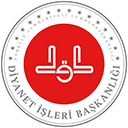 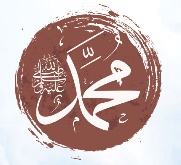 2022 YILI MEVLİD-İ NEBİ ,CAMİLER VE DİN GÖREVLİLERİ HAFTASIPROGRAMLARI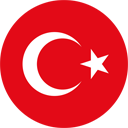 